Нұр-Сұлтан қаласы мәслихатының әлеуметтік-мәдени даму мәселелері жөніндегі тұрақты комиссияНұр-Сұлтан қаласы мәслихатының заңдылық, құқық тәртібі және жұртшылықпен жұмыс мәселелері жөніндегі тұрақты комиссиясыНұр-Сұлтан қаласы мәслихатының заңдылық, құқық тәртібі және жұртшылықпен жұмыс мәселелері жөніндегі тұрақты комиссиясыНұр-Сұлтан қаласы мәслихатының заңдылық, құқық тәртібі және жұртшылықпен жұмыс мәселелері жөніндегі тұрақты комиссиясыНұр-Сұлтан қаласы мәслихатының заңдылық, құқық тәртібі және жұртшылықпен жұмыс мәселелері жөніндегі тұрақты комиссиясыНұр-Сұлтан қаласы мәслихатының заңдылық, құқық тәртібі және жұртшылықпен жұмыс мәселелері жөніндегі тұрақты комиссиясыНұр-Сұлтан қаласы мәслихатының заңдылық, құқық тәртібі және жұртшылықпен жұмыс мәселелері жөніндегі тұрақты комиссиясыНұр-Сұлтан қаласы мәслихатының заңдылық, құқық тәртібі және жұртшылықпен жұмыс мәселелері жөніндегі тұрақты комиссиясыНұр-Сұлтан қаласы мәслихатының заңдылық, құқық тәртібі және жұртшылықпен жұмыс мәселелері жөніндегі тұрақты комиссиясыНұр-Сұлтан қаласы мәслихатының заңдылық, құқық тәртібі және жұртшылықпен жұмыс мәселелері жөніндегі тұрақты комиссиясы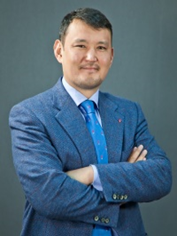 НАРИКБАЕВТалгатМаксутовичНАРИКБАЕВТалгатМаксутовичМ.С.Нәрікбаев атындағы КАЗГЮУ Университеті АҚ Басқарма төрағасыЗаңдылық, құқық тәртібі және жұртшылықпен жұмыс мәселелері жөніндегі тұрақты комиссиясының төрағасыМ.С.Нәрікбаев атындағы КАЗГЮУ Университеті АҚ Басқарма төрағасыЗаңдылық, құқық тәртібі және жұртшылықпен жұмыс мәселелері жөніндегі тұрақты комиссиясының төрағасыМ.С.Нәрікбаев атындағы КАЗГЮУ Университеті АҚ Басқарма төрағасыЗаңдылық, құқық тәртібі және жұртшылықпен жұмыс мәселелері жөніндегі тұрақты комиссиясының төрағасы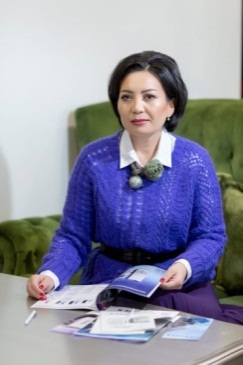 МАКЖАНОВАНАЗГУЛЬ СЕЙТКОЖИЕВНАМАКЖАНОВАНАЗГУЛЬ СЕЙТКОЖИЕВНА«Шапағат» республикалық қайырымдылық халық жобасының жетекшісіНұр-Сұлтан қаласы бойынша Әйелдер күштері альянсының төрағасыЗаңдылық, құқық тәртібі және жұртшылықпен жұмыс мәселелері жөніндегі тұрақты комиссиясы төрағасының орынбасары«Шапағат» республикалық қайырымдылық халық жобасының жетекшісіНұр-Сұлтан қаласы бойынша Әйелдер күштері альянсының төрағасыЗаңдылық, құқық тәртібі және жұртшылықпен жұмыс мәселелері жөніндегі тұрақты комиссиясы төрағасының орынбасары«Шапағат» республикалық қайырымдылық халық жобасының жетекшісіНұр-Сұлтан қаласы бойынша Әйелдер күштері альянсының төрағасыЗаңдылық, құқық тәртібі және жұртшылықпен жұмыс мәселелері жөніндегі тұрақты комиссиясы төрағасының орынбасары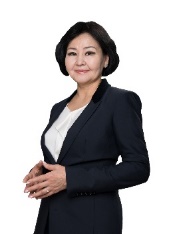 ДЖАПАРОВА
ГульжамалАлькеновнаДЖАПАРОВА
ГульжамалАлькеновна«Тұран-Астана» университеті» мекемесінің ректорыЗаңдылық, құқық тәртібі және жұртшылықпен жұмыс мәселелері жөніндегі тұрақты комиссиясының мүшесі«Тұран-Астана» университеті» мекемесінің ректорыЗаңдылық, құқық тәртібі және жұртшылықпен жұмыс мәселелері жөніндегі тұрақты комиссиясының мүшесі«Тұран-Астана» университеті» мекемесінің ректорыЗаңдылық, құқық тәртібі және жұртшылықпен жұмыс мәселелері жөніндегі тұрақты комиссиясының мүшесі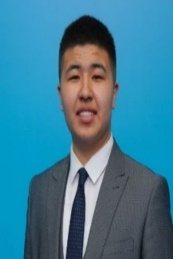 ЖАНДІЛДАЕВ
БақдаулетБолатұлыЖАНДІЛДАЕВ
БақдаулетБолатұлы«Nur Otan» партиясы жанындағы «Jas Otan» Жастар қанаты елордалық филиалының төрағасы Заңдылық, құқық тәртібі және жұртшылықпен жұмыс мәселелері жөніндегі тұрақты комиссиясының мүшесі«Nur Otan» партиясы жанындағы «Jas Otan» Жастар қанаты елордалық филиалының төрағасы Заңдылық, құқық тәртібі және жұртшылықпен жұмыс мәселелері жөніндегі тұрақты комиссиясының мүшесі«Nur Otan» партиясы жанындағы «Jas Otan» Жастар қанаты елордалық филиалының төрағасы Заңдылық, құқық тәртібі және жұртшылықпен жұмыс мәселелері жөніндегі тұрақты комиссиясының мүшесі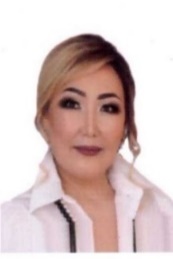 СЕГІЗБАЙ
АлмагүлТлектесқызыСЕГІЗБАЙ
АлмагүлТлектесқызы"Сырбай Мәуленов атындағы №37 мектеп-лицей" ШЖҚ МКК директорыЗаңдылық, құқық тәртібі және жұртшылықпен жұмыс мәселелері жөніндегі тұрақты комиссиясының мүшесі"Сырбай Мәуленов атындағы №37 мектеп-лицей" ШЖҚ МКК директорыЗаңдылық, құқық тәртібі және жұртшылықпен жұмыс мәселелері жөніндегі тұрақты комиссиясының мүшесі"Сырбай Мәуленов атындағы №37 мектеп-лицей" ШЖҚ МКК директорыЗаңдылық, құқық тәртібі және жұртшылықпен жұмыс мәселелері жөніндегі тұрақты комиссиясының мүшесі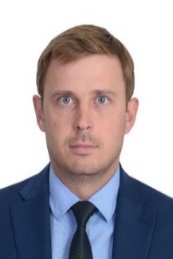 СЕРГЕЕВ
ВладиславАлексеевичСЕРГЕЕВ
ВладиславАлексеевичНұр-Сұлтан қаласындағы «Nur Otan» партиясы филиалы төрағасының орынбасарыЗаңдылық, құқық тәртібі және жұртшылықпен жұмыс мәселелері жөніндегі тұрақты комиссиясының мүшесіНұр-Сұлтан қаласындағы «Nur Otan» партиясы филиалы төрағасының орынбасарыЗаңдылық, құқық тәртібі және жұртшылықпен жұмыс мәселелері жөніндегі тұрақты комиссиясының мүшесіНұр-Сұлтан қаласындағы «Nur Otan» партиясы филиалы төрағасының орынбасарыЗаңдылық, құқық тәртібі және жұртшылықпен жұмыс мәселелері жөніндегі тұрақты комиссиясының мүшесі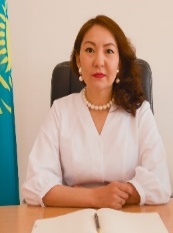 УРАЗАЛИНА
ДинараАманболовнаУРАЗАЛИНА
ДинараАманболовна«Отан соғысының мүгедектеріне арналған Орталық Клиникалық госпиталь» ШЖҚ РМК директорыЗаңдылық, құқық тәртібі және жұртшылықпен жұмыс мәселелері жөніндегі тұрақты комиссиясының мүшесі«Отан соғысының мүгедектеріне арналған Орталық Клиникалық госпиталь» ШЖҚ РМК директорыЗаңдылық, құқық тәртібі және жұртшылықпен жұмыс мәселелері жөніндегі тұрақты комиссиясының мүшесі«Отан соғысының мүгедектеріне арналған Орталық Клиникалық госпиталь» ШЖҚ РМК директорыЗаңдылық, құқық тәртібі және жұртшылықпен жұмыс мәселелері жөніндегі тұрақты комиссиясының мүшесі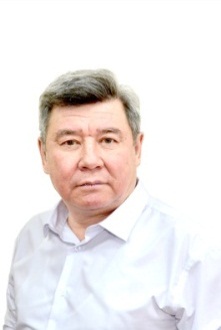 ТУСУПОВ СЕРИК ТУЯКОВИЧТУСУПОВ СЕРИК ТУЯКОВИЧ«SANUTO» ЖШС директорыЗаңдылық, құқық тәртібі және жұртшылықпен жұмыс мәселелері жөніндегі тұрақты комиссиясының мүшесі«SANUTO» ЖШС директорыЗаңдылық, құқық тәртібі және жұртшылықпен жұмыс мәселелері жөніндегі тұрақты комиссиясының мүшесі«SANUTO» ЖШС директорыЗаңдылық, құқық тәртібі және жұртшылықпен жұмыс мәселелері жөніндегі тұрақты комиссиясының мүшесіНұр-Сұлтан қаласы мәслихатының бюджет, экономика, өнеркәсіп және кәсіпкерлік мәселелері жөніндегі тұрақты комиссияНұр-Сұлтан қаласы мәслихатының бюджет, экономика, өнеркәсіп және кәсіпкерлік мәселелері жөніндегі тұрақты комиссияНұр-Сұлтан қаласы мәслихатының бюджет, экономика, өнеркәсіп және кәсіпкерлік мәселелері жөніндегі тұрақты комиссияНұр-Сұлтан қаласы мәслихатының бюджет, экономика, өнеркәсіп және кәсіпкерлік мәселелері жөніндегі тұрақты комиссияНұр-Сұлтан қаласы мәслихатының бюджет, экономика, өнеркәсіп және кәсіпкерлік мәселелері жөніндегі тұрақты комиссияНұр-Сұлтан қаласы мәслихатының бюджет, экономика, өнеркәсіп және кәсіпкерлік мәселелері жөніндегі тұрақты комиссия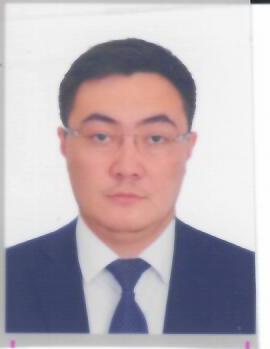 КУПЕШОВ
НурланМаратовичКУПЕШОВ
НурланМаратовичАстана-Энергия» АҚ басқарма төрағасының орынбасары Бюджет, экономика, өнеркәсіп және кәсіпкерлік мәселелері жөніндегі тұрақты комиссиясының төрағасы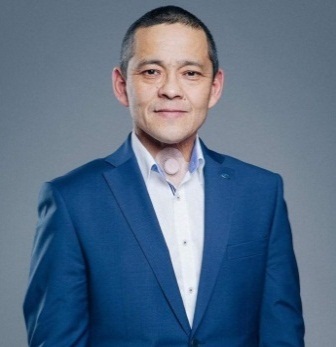 КОЖАХМЕТОВ
ТалгатТимкеновичКОЖАХМЕТОВ
ТалгатТимкенович«BI Holding» ЖШС басқарма төрағасының орынбасары Бюджет, экономика, өнеркәсіп және кәсіпкерлік мәселелері жөніндегі тұрақты комиссиясы төрағасының орынбасары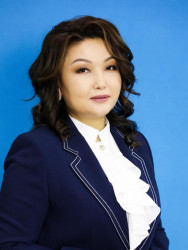 ДЖЕНАЛАЕВА
СалтанатМұқанбетпанақызыДЖЕНАЛАЕВА
СалтанатМұқанбетпанақызы«Клиника Эндохирургии» ЖШС Бас директорыБюджет, экономика, өнеркәсіп және кәсіпкерлік мәселелері жөніндегі тұрақты комиссиясының мүшесі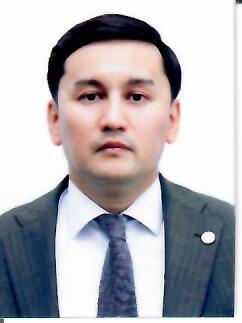 ДЖУНУСОВ
АлматАскаровичДЖУНУСОВ
АлматАскаровичНұр-Сұлтан қаласы «Атамекен»  кәсіпкерлер палатасының директоры Бюджет, экономика, өнеркәсіп және кәсіпкерлік мәселелері жөніндегі тұрақты комиссиясының мүшесі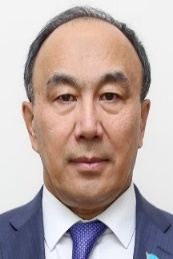 СЫДЫКОВ
ЕрланБатташевичСЫДЫКОВ
ЕрланБатташевичЛ.Н. Гумилев атындағыЕуразия ұлттық университетінің ректорыБюджет, экономика, өнеркәсіп және кәсіпкерлік мәселелері жөніндегі тұрақты комиссиясының мүшесі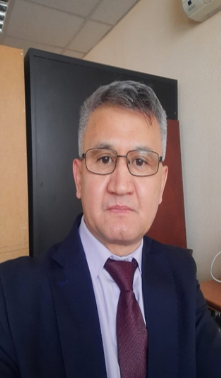 ДЖАНГУНАКОВ БАУРЖАН МУХАМЕТСАФОВИЧДЖАНГУНАКОВ БАУРЖАН МУХАМЕТСАФОВИЧ«КазКонтрашенГрупп» БК» ЖШС, бас директордың орынбасарыБюджет, экономика, өнеркәсіп және кәсіпкерлік мәселелері жөніндегі тұрақты комиссиясының мүшесі Нұр-Сұлтан қаласы мәслихатының құрылыс, экология, көлік, сауда және тұрғын үй-коммуналдық шаруашылық мәселелері жөніндегі тұрақты комиссияНұр-Сұлтан қаласы мәслихатының құрылыс, экология, көлік, сауда және тұрғын үй-коммуналдық шаруашылық мәселелері жөніндегі тұрақты комиссияНұр-Сұлтан қаласы мәслихатының құрылыс, экология, көлік, сауда және тұрғын үй-коммуналдық шаруашылық мәселелері жөніндегі тұрақты комиссияНұр-Сұлтан қаласы мәслихатының құрылыс, экология, көлік, сауда және тұрғын үй-коммуналдық шаруашылық мәселелері жөніндегі тұрақты комиссияНұр-Сұлтан қаласы мәслихатының құрылыс, экология, көлік, сауда және тұрғын үй-коммуналдық шаруашылық мәселелері жөніндегі тұрақты комиссия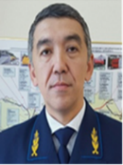 КОТЫРЕВБатыр                                 Куанышевич«ҚТЖ »ҰК» АҚБас инженеріҚұрылыс, экология, көлік, сауда және тұрғын үй-коммуналдық шаруашылық мәселелері жөніндегі тұрақты комиссияның төрағасы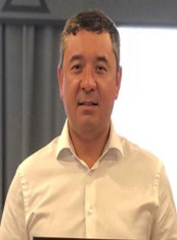 САТМАГАМБЕТОВГабитХакимович«G-Park» ЖШСДиректоры Құрылыс, экология, көлік, сауда және тұрғын үй-коммуналдық шаруашылық мәселелері жөніндегі тұрақты комиссия төрағасының орынбасары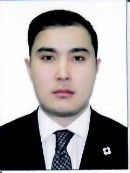 ОМУРЗАКОВАзамат                               Турсунбекович«O'AZAMAT GROUP» ЖШС директоры Құрылыс, экология, көлік, сауда және тұрғын үй-коммуналдық шаруашылық мәселелері жөніндегі тұрақты комиссияның мүшесі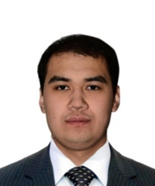 ОРЫНБАСАРОВАзаматМанасұлы«Керуен Групп» ЖШС бас директорыҚұрылыс, экология, көлік, сауда және тұрғын үй-коммуналдық шаруашылық мәселелері жөніндегі тұрақты комиссияның мүшесі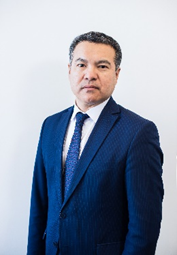 ТАЖИМУРАТОВГабит                                         Калиевич«Нұрсұлтан Назарбаев халықаралық әуежайы» АҚ басқарма төрағасы Құрылыс, экология, көлік, сауда және тұрғын үй-коммуналдық шаруашылық мәселелері жөніндегі тұрақты комиссияның мүшесі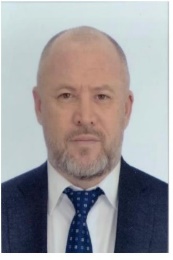 ШУКШЕВ                       СергейЮрьевич«CENTER BETON COMPANY» ЖШС бас директорыҚұрылыс, экология, көлік, сауда және тұрғын үй-коммуналдық шаруашылық мәселелері жөніндегі тұрақты комиссияның мүшесі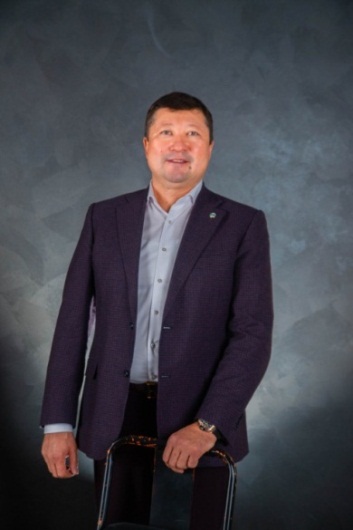 СМАГУЛОВ АСКАР САЙЛАУБЕКОВИЧ«Ақ жол» ҚДП Астана қалалық филиалының төрағасыҚұрылыс, экология, көлік, сауда және тұрғын үй-коммуналдық шаруашылық мәселелері жөніндегі тұрақты комиссияның мүшесі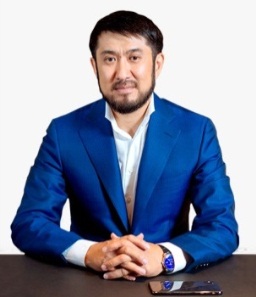 АХМЕТОВСаламатКуатович«Холдинг «Нұр Астана Құрылыс» ЖШС бас директорыҚұрылыс, экология, көлік, сауда және тұрғын үй-коммуналдық шаруашылық мәселелері жөніндегі тұрақты комиссияның мүшесі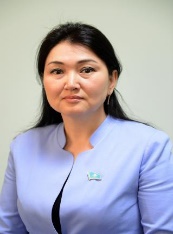 ТАБУЛДИНА
АлтыншашЖумашевнаШЖҚ «№5 қалалық емхана» МККдиректорыӘлеуметтік-мәдени даму мәселелері жөніндегі тұрақты комиссияның төрағасы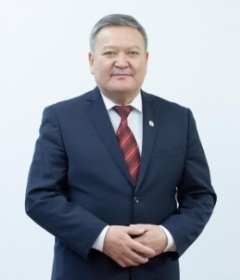 АБДЫРОВ
АйтжанМухамеджанович«С.Сейфуллин атындағы Қазақ агротехникалық университеті» КеАҚбасқарма төрағасының бірінші орынбасары Әлеуметтік-мәдени даму мәселелері жөніндегі тұрақты комиссиясы төрағасының орынбасары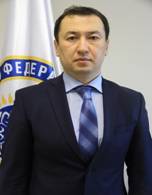 АЙТХОЖИН
АзаматСерикович«Қазақстан Футбол Федерациясы Қауымдастығы» ЗТБ бас хатшысыӘлеуметтік-мәдени даму мәселелері жөніндегі тұрақты комиссияның мүшесі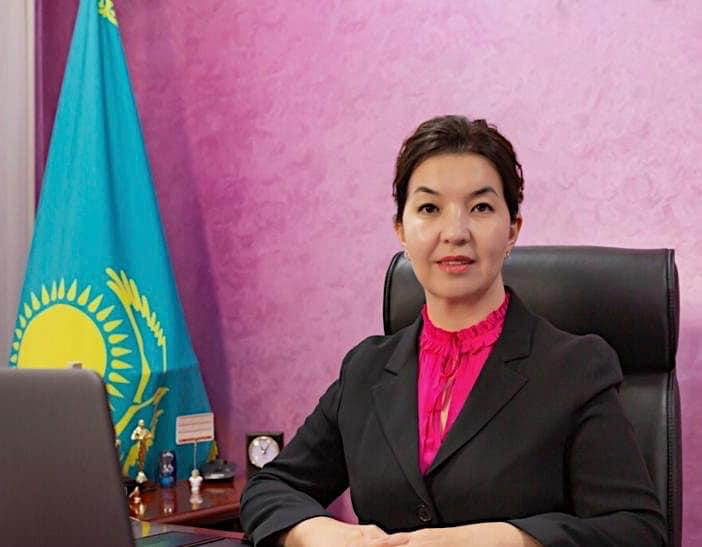 БАЙСЕРКИНА
ДинараСатжановнаНұр–Сұлтан қаласы әкімдігінің ШЖҚ «№6 қалалық емхана» МКК директорыӘлеуметтік-мәдени даму мәселелері жөніндегі тұрақты комиссияның мүшесі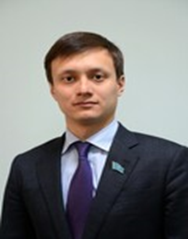 БАТПЕНОВСаятНурланович«QazProm-Minerals» ЖШС бас директорыӘлеуметтік-мәдени даму мәселелері жөніндегі тұрақты комиссияның мүшесі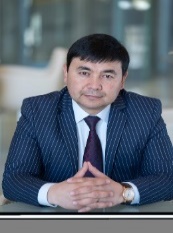 ДАКЕНОВЕрланЕргазиевичНұр-Сұлтан қаласы әкімдігінің  «Мемлекеттік академиялық филармониясы» МКҚК бас директоры Әлеуметтік-мәдени даму мәселелері жөніндегі тұрақты комиссияның мүшесі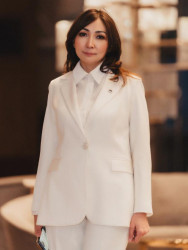 РАЗБЕКОВА-ТУЛЕУХАНОВАЛязатМуратовнаНұр-Сұлтан қаласы әкімдігінің Технологиялық колледжінің директорыӘлеуметтік-мәдени даму мәселелері жөніндегі тұрақты комиссияның мүшесі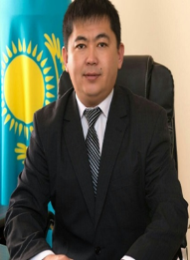 ОРАЗХАНОВНУРДАУЛЕТАМАНТАЕВИЧҚазақстан Халық партиясы Астана қалалық филиалының бірінші хатшысыНұр-Сұлтан қаласы әкімдігінің «№ 2 арнайы мектебі» КММ Қамқоршылық кеңесінің төрағасыӘлеуметтік-мәдени даму мәселелері жөніндегі тұрақты комиссияның мүшесі